INSERT BUSINESS INFO12345 STREET ST., CITY, STATE 12345(000) 000-0000				            					Today’s Date: ___/___/20___Client Info:Name: _____________________________ Date of Birth: ___/___/___ Email: ___________________________Ethnic Background (Please include all nationalities): ____________________________________________________Address: _________________________________________ Apt. #: ____          Home Phone: (____) ____-_____City: ________________________________ State: ____ Zip Code: _______         Cell Phone: (____) ____-_____Occupation: __________________________ If we call you at home, do you want confidentiality?    Yes    NoMay we call you at work?    Yes    No	If yes, my work number is (____) ____-______Emergency Contact Information:Name: ___________________________________ Phone: (____)____-______ Relationship: _______________Who may we thank for referring you? __________________________________________________________Procedure(s) desired:    Brows        Eyeliner       Lips      Camouflage     Areola Complex       CorrectionList all medications you are presently takingName of Drug			 	 mg or mcg	     Amount/Day	            Why it was prescribed to you?_________________________________	 ________	     __________	              ______________________________________________________________________ 	 ________	     __________	              ______________________________________________________________________	 ________	     __________	              ______________________________________________________________________	 ________	     __________	              _____________________________________List all medications you took in the last six months that you are no longer takingName of Drug				mg or mcg	     Amount/Day	            Why it was prescribed to you?_________________________________	 ________	     __________	              ______________________________________________________________________ 	 ________	     __________	              ______________________________________________________________________	 ________	     __________	              ______________________________________________________________________	 ________	     __________	              _____________________________________Practitioner Signature: ____________________________________________________ Date: ___/___/20 ___GENERAL MEDICALClient Name: ___________________________INFORMED CONSENT TO PROCEDURE(PLEASE READ ALL QUESTIONS THOROUGHLY BEFORE SIGNING)		  InitialAre you pregnant or nursing?    Yes    No 								______I absolutely understand and accept that such procedure is a process, often requiring multiple
applications of color to achieve desirable results and the 100% success cannot be guaranteed.		______I have received, reviewed and understand the pre-procedural and post-procedural instructions                             as given to me and agree to follow them.		                                                                                       ______                                                                Depending on the procedure(s), which I select, I accept responsibility for determining the shape,
and position of eyebrows, eyeliners, lipliner and/or full lip color.						______I understand that the color selection and color results in all procedures are not an exact science.		______I understand that positioning of my procedures can be affected if I have elected or wish to elect
cosmetic surgery, Botox, or Restalyne, and I assume this responsibility.					______  I am aware that if I am to receive an MRI after the procedure, I must tell the Radiologist that I
have iron oxide permanent cosmetics.									______If I am a lens wearer, I realize that I must keep my lenses out the day of an eyeliner procedure.		______I understand that this procedure will fade and this fading can alter the original pigment color and
that this determines that it is a time for a touch-up visit.							______I realize this is an elective cosmetic procedure and is not medically necessary.				______It has been explained to me that the following possibilities may occur: Minor and temporary
bleeding, bruising, redness or other discoloration; swelling; fever blisters on the lip area following
lip procedures and/or fading or loss of pigment.								______I understand that many lasers & IPL’s (Intense Pulse Lights) including those used for hair removal,
anti-aging, Photo Facials, removal of lines may or will turn permanent make up dark or even black.
I agree to inform my esthetician or anyone operating such that I have permanent make up.		______I give my consent to INSERT BUSINESS NAME to confer with my physicians for medical information
required for the safety of my procedures.								______I agree to accompany my practitioner to the emergency room in the event they were to be
accidentally stuck with my needle and take a blood test for their safety & disclose all test results
to my practitioner.											______I am aware that if an infection occurs after I have received Permanent Cosmetics to see with my
primary physician or an emergency room immediately.							______ACCEPTANCE:I have read and understand these risks listed above and they have been explained to me. I certify that the information in the above questionnaire is accurate and my questions have been answered.Signature of Client: __________________________________ 	Date Signed: ___/___/20___Signature of Practitioner: _____________________________ 	Date Signed: ___/___/20___PHOTOGRAPH AND PUBLICITY RELEASE FORMI, _______________________________, give my permission to use my likeness, image, and/or appearance as such may be embodied in any pictures, photos, video recordings, digital images, and the like, taken or made on behalf of Insert Business Name. I agree that Insert Business Name has complete ownership of such pictures, etc., including the entire copyright, and may use them for any purpose consistent with the Insert Business Name mission. These uses include, but are not limited to illustrations, bulletins, exhibitions, videotapes, reprints, reproductions, publications, advertisements, and any promotional or educational materials in any medium now known or later developed, including the Internet. I acknowledge that I will not receive any compensation, etc. for the use of such pictures, etc., and hereby release Insert Business Name and its agents and assigns from any and all claims which arise out of or are in any way connected with such use.I have read and understood this consent and release.I give my consent to Insert Business to use my likeness to promote the company, and/or their activities._______________________________________		____________________Signature							Date_______________________________________Print NameClient Name: _____________________________ 		      Date: ___/___/20___ 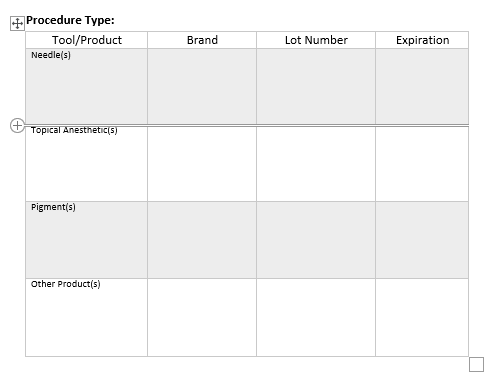 PROCEDURE NOTES:_________________________________________________________________________________________________________________________________________________________________________________________________________________________________________________________________________________________________________________________________________________________________________________________________________________________________________Practitioner Signature: ______________________________		Date: ___/___/20___